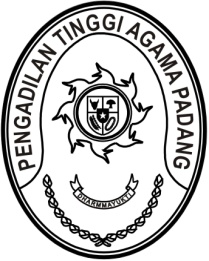 Nomor     	:	W3-A/0000/OT.01.2/3/2022	 8 Maret 2022Lampiran	:	1 (satu) berkasPerihal	:	Laporan Musibah Gempa Yth. Pengurus Pusat Ikatan Hakim Indonesia (IKAHI)DiJakartaAssalamu’alaikum, Wr. Wb.	Dengan ini kami laporkan kepada Bapak bahwa telah terjadi gempa di wilayah Kabupaten Pasaman Barat pada tanggal 25 Februari 2022 pukul 08.39 WIB bermagnitudo 6,2 dengan kedalaman 10 Km, dan hingga Kamis tanggal 3 Maret 2022 telah terjadi 201 kali gempa susulan.	Kabupaten Pasaman Barat merupakan salah satu wilayah hukum pada Pengadilan Tinggi Padang dan Pengadilan Tinggi Agama Padang, sehingga musibah gempa tersebut berdampak pada beberapa gedung peradilan di wilayah tersebut, tidak menimbulkan korban jiwa namun menyebabkan kerusakan pada beberapa gedung kantor Peradilan pada unit kerja berikut:Pengadilan Negeri Pasaman Barat (berjarak ±18 Km dari lokasi pusat gempa)Pengadilan Negeri Lubuk Sikaping Pengadilan Agama Talu (berjarak ±18 Km dari lokasi pusat gempa)Pengadilan Agama Lubuk Basung (berjarak ±53 Km dari lokasi pusat gempa)Pengadilan Agama Maninjau (berjarak ±59 Km dari lokasi pusat gempa)(uraian kerusakan pada masing-masing gedung kantor Pengadilan terlampir).	Demikian kami laporkan dan terimakasih. WassalamKetua Pengurus Daerah IKAHI,Hamdani S.Lampiran Surat KetuaPengadilan Tinggi Agama PadangNomor	: W3-A/0000/OT.01.2/3/2022Tanggal	: 4 Maret 2022DATA KERUSAKAN GEDUNG PENGADILANDI SUMATERA BARATPengadilan Negeri Lubuk SikapingPengadilan Agama TaluJaringan listrik mengalami kerusakan, setelah diperiksa petugas PLN jika arus masuk maka terjadi tegangan tinggi dan telah membuat alat elektronik rusak, diperkirakan ada jaringan yang putus sehingga PLN menganjurkan untuk tidak memasukkan tegangan listrik ke kantor sampai dengan jaringan listrik diperbaiki. Hal ini menyebabkan gedung kantor Pengadilan Agama Talu belum dapat dialiri listrik.Rangka kayu atap sebelah kanan kantor patah sehingga atap bergelombang karena atap kantor model gonjong adat minangkabau.Batu bata pada ruang Media Center jatuh menimpa meja.Dinding pada beberapa ruangan mengalamai keretakan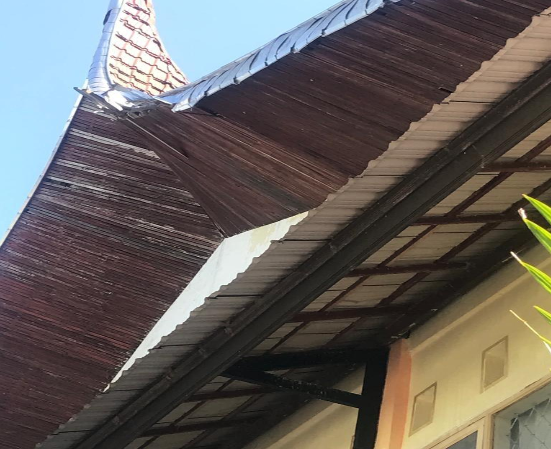 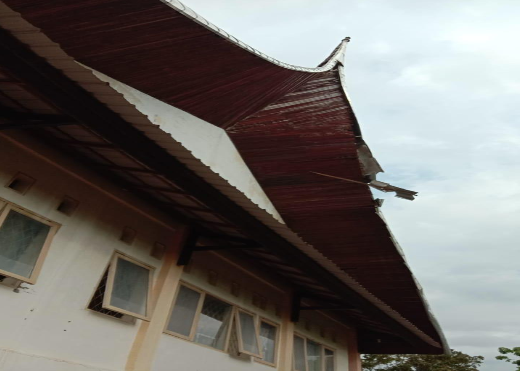 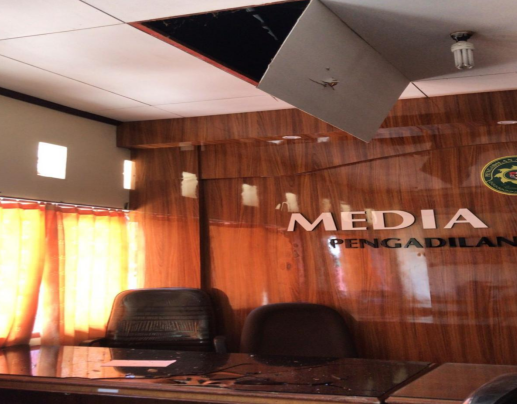 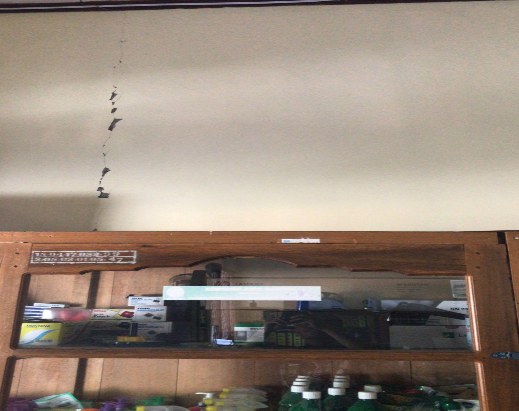 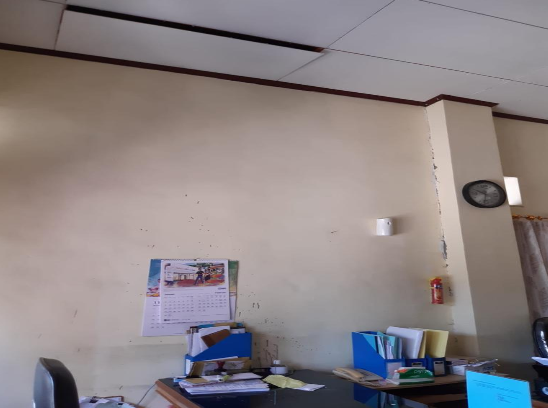 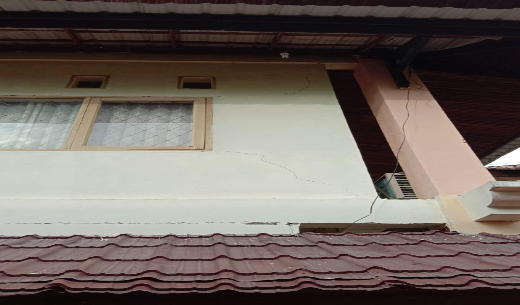 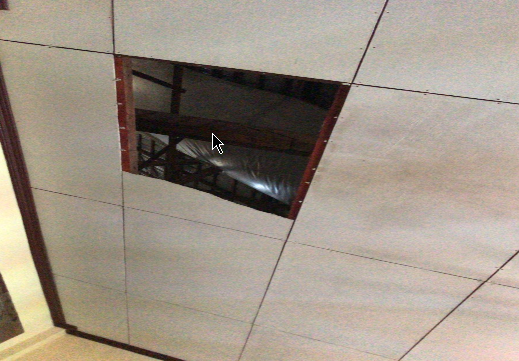 Pengadilan Agama Lubuk BasungKeramik yang dipasang pada dinding kantor banyak yang terlepas.Dinding pada beberapa ruangan mengalami keretakan.Pelapis lantai pada teras mengalami keretakan.Beberapa rangka loteng pada teras terlepas.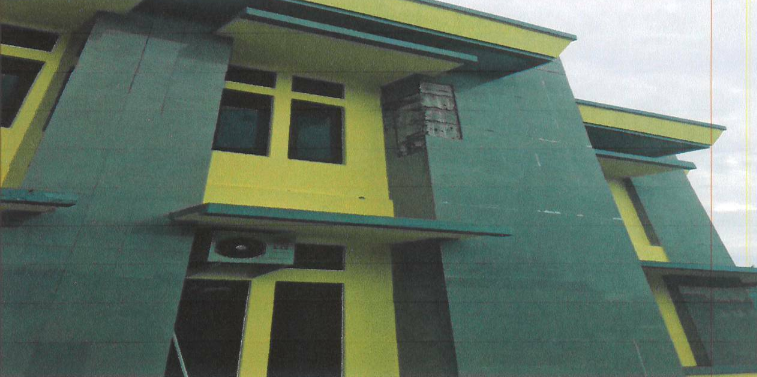 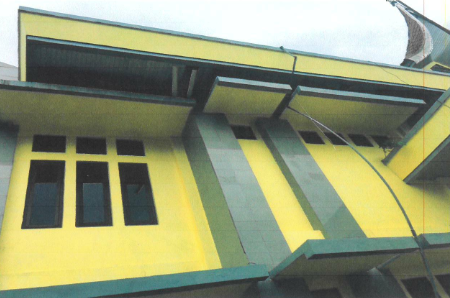 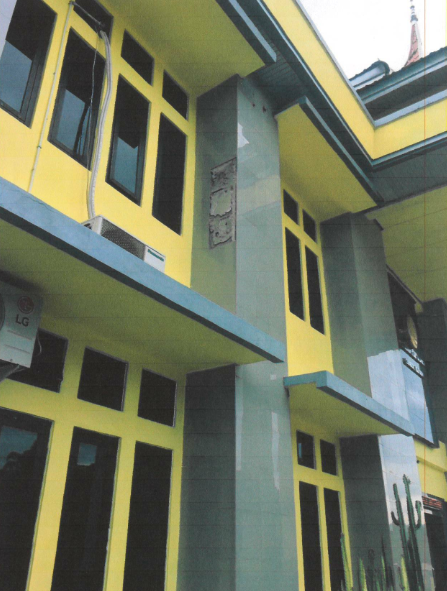 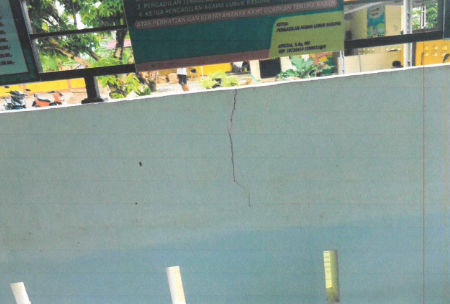 Pengadilan Agama ManinjauRangka kayu atap model gonjong adat minangkabau bagian depan, sebelah kanan, dan sebelah kiri lepas.Dinding pada beberapa ruangan mengalamai keretakan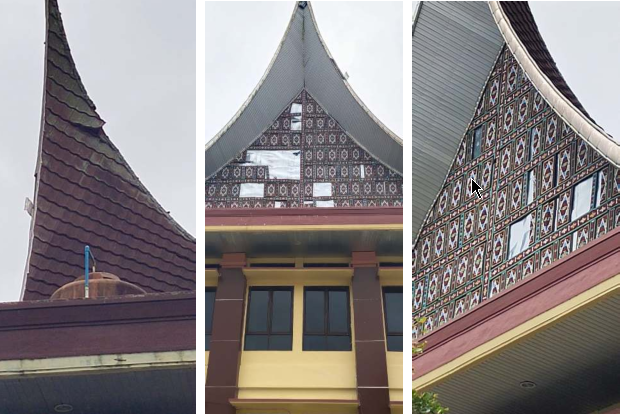 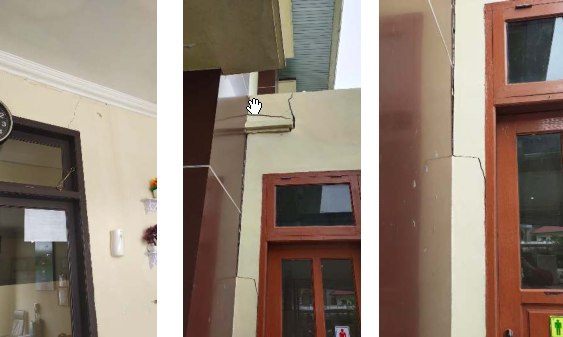 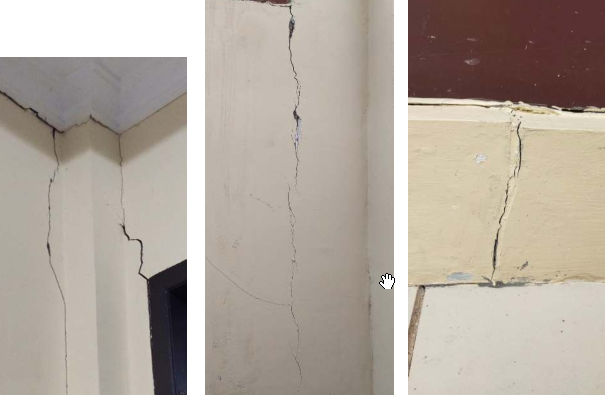 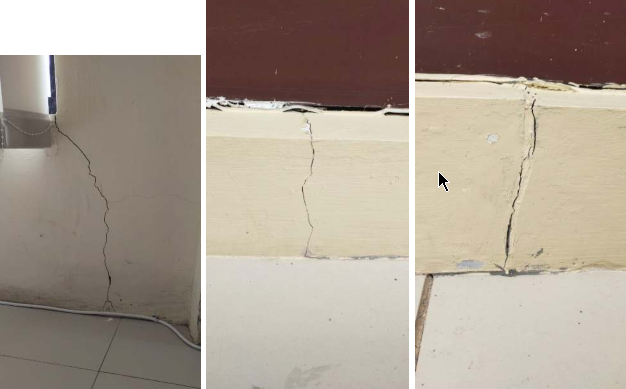 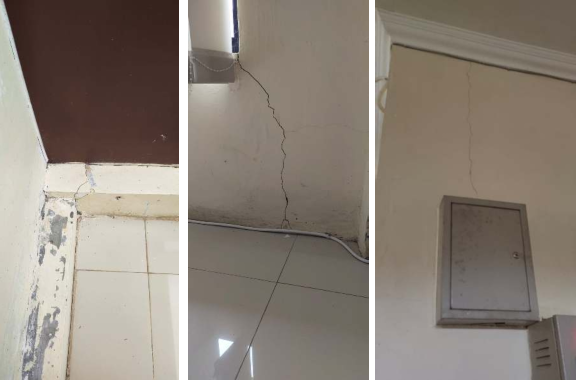 Padang, 4 Maret 2022,Wakil KetuaHamdani S.